О вреде наркотиков. Полезные советы для школьников и подростковКакой вред от наркотиковНаркоманы редко переживают 30-летний возраст. Обычно наркоманами делаются люди, у которых наблюдается упадок физических и душевных сил для того, чтобы бороться в жизни за свое место под солнцем.Абсолютно все исследователи (будь то врачи, социологи, педагоги и т. д.) сходятся во мнении, что наркомания наиболее опасна в подростковом возрасте, когда у человека только еще формируется мировоззрение.Один из американских наркологов Р. Христофсен пишет: «Я ни разу не встречал хронического наркомана в возрасте более 30 лет. Дело заключается в том, что человек начинает употреблять наркотики в восемнадцать лет и к двадцати годам становится «хроником9raquo;, то есть нуждается в ежедневном потреблении своего допинга, шансов дожить до тридцати у него практически нет, даже если до начала своего пагубного пристрастия он отличался атлетическим здоровьем».Наркомания — это очень страшная болезнь, так как она выражается в болезненной зависимости от каких бы то ни было наркотических средств — будь то лекарства, анаша или же более тяжелые наркотики.Наркоман в поисках денег на очередную дозу может пойти абсолютно на все — воровство, обман, а в некоторых случаях и на убийство. Как только он примет наркотик, ему становится немного легче. Именно за такое непродолжительное облегчение наркоман, зачастую даже сознательно, лишает себя всех остальных радостей жизни.Принимая наркотик, наркоман попросту подписывает себе смертный приговор. Однако наркотические вещества очень дорогостоящи. И те, кто занимается их распространением, получают от этого колоссальные деньги. Честным трудом подобных денег не заработаешь, однако наркоторговцам всегда нужны покупатели на их товар, которые будут готовы выложить любую сумму за дозу так необходимого им вещества. При этом они пускаются в самые разные изощрения, чтобы человек впервые попробовал наркотик.Часто первая доза продается за незначительную сумму или же вовсе дается бесплатно. Наркоторговцы могут нарочно заслать своего агента в компанию подростков или школьников, чтобы он их «посадил на иглу». Они полны решимости сделать что угодно, чтобы хотя бы один их знакомый начал принимать или хотя бы раз попробовал эту отраву. Даже первая доза наркотика может оказаться смертельной.Наркотик убивает самых сильных, умных и волевых людей. С ним справиться не может почти никто. Наркотики — это беда для здоровья.Дети и подростки очень часто стали умирать из-за передозировки наркотиков. Распространенность наркоманов среди детей и подростков — беда очень большого количества родителей.В некоторых странах кроме злоупотребления наркотиками увеличивается количество людей, которые употребляют летучие токсические вещества, например разного рода растворители, средства для химической чистки одежды, вещества для борьбы с насекомыми и грызунами. При вдыхании паров таких веществ получается типичная картина отравления с определенными нарушениями деятельности центральной нервной системы. При небольшой дозе таких веществ это заканчивается непродолжительным обмороком и галлюцинациями. При большой дозе может наступить смерть.Эффект обморока, а также других нарушений деятельности центральной нервной системы связаны с кислородным голоданием клеток головного мозга. После подобного воздействия большая часть активно функционировавших до этого клеток головного мозга отмирает.Особенности фармакологического действия наркотических веществ такие, что повторное их использование приводит к ярко выраженной физической и психической зависимости. Все такие вещества при употреблении их человеком могут вызвать различное по продолжительности нарушение действия центральной нервной системы. Главный механизм такого воздействия — кислородное голодание и нарушение регулирования между основными центрами нервной системы. Подобное состояние рассматривается как нечто необычное и приятное. Искаженное восприятие самого себя и окружающих многим кажется выходом из любых сложных жизненных ситуаций.Повторные приемы вызывают у человека привыкание и зависимость. В этой ситуации человека ищет объяснение и повод для того, чтобы уйти от реальности. Формирование зависимости от любого наркотического вещества сопровождается также изменением реакции на его использование. Если до того, как разовьется стойкая зависимости от вещества, легкое отравление наркотиком вызывает изменение восприятия окружающего мира, улучшение настроения, то после привыкания для того, чтобы получить этот же эффект, нужна гораздо большая доза.Происходит так, что из-за привыкания наркотик перестает давать наркоману эйфорию и становится просто необходимым для выживания в принципе. Тогда это наркотическое вещество становится лишь средством для устранения агрессивности, злобы, тоски и апатии.Под постоянным воздействием наркотических веществ человек становится все более и более замкнутым, грубым, утрачивая родственные, дружеские и другие социальные связи, утрачивая практически все культурные и моральные ценности. Все это становится возможным из-за ярко выраженных нарушений в центральной нервной системе и мозге.Именно мозг — главная мишень наркотических средств. Многими учеными уже давно была установлена связь между нормальной деятельностью головного мозга и продолжительностью жизни. Также было выяснено, что все нарушения в деятельности центральной нервной системы приводят к тому, что нарушается жизнедеятельность многочисленных органов и систем. Чем раньше приобщается организм к воздействию наркотических средств, тем гибельнее воздействие будет оказываться на него.По мнению медиков распространение наркомании в современном мире представляет для настоящих и будущих поколений не менее страшную опасность, чем эпидемии чумы или холеры в прошлом. В последнее время значительно возросло количество токсикоманов. Речь идет о тех людях, которые злоупотребляют химическими, биологическими или лекарственными веществами. Эти вещества вызывают привыкание, однако не признаны законодательством наркотическими. В этой связи есть различные мнения и толки о том, что не все наркотики опасны. Это очередной миф. Просто есть сильнодействующие средства и слабые, и разные виды наркомании протекают по-разному. Общим является лишь итог: человек полностью теряет контроль над собой. Для того чтобы спасти людей от наркомании, все государства в мире идут на крайние меры.В России запрещено хранить наркотики — даже небольшие дозы. Это преследуется по закону. Никогда не прикасайся к наркотикам, не бери их, не клади к себе в карман, нигде не прячь. Учти, что наркомания — это болезнь, которая полностью меняет человеческую личность, делая человека подлым. Наркоман может дать наркотик на хранение и сам же донести на тебя, чтобы отвести от себя подозрение.Ни под каким предлогом не пробуй наркотик. Если же это все-таки с тобой произошло, то откажись от следующей дозы, чтобы не вызывать привыкание. Если же ты чувствуешь, что попал в сети наркомании, сразу же посоветуйся с теми из взрослых людей, кому ты доверяешь.Вред наркотиков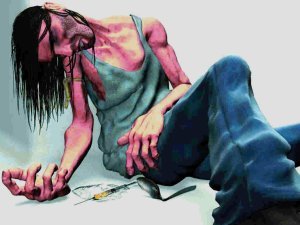 Сегодня, пожалуй, каждый человек в нашей стране прекрасно знает, что такое наркотики. Что и не удивительно – именно Россия занимает третье место в мире по количеству наркоманов. Можно смело утверждать, что это является одним из достижений нашей демократии. Ведь ещё в конце восьмидесятых годов ХХ века проблемы наркомании в Советском Союзе не существовало. Да, наркоманы были. Но даже в крупных городах их можно было пересчитать по пальцам. В малых же городах и деревнях по пальцам можно было пересчитать людей, которые знали что такое наркотики. Сегодня же количество людей, умирающих от наркомании на территории России, измеряется десятками тысяч. Только за последние десять лет смертность среди подростков-наркоманов возросла в СОРОК ДВА РАЗА. Лишь в двух странах мира вопрос наркомании стоит более остро – Афганистан и Иран. Все наркоманы без исключения прекрасно знают, что наркотики наносят вред. Однако это не останавливает ни подростков, ни зрелых людей. И в результате вчерашние люди превращаются в человекообразных чудовищ, потерявших разум, совесть и честь.Пожалуй, про вред наркотиков можно и не говорить – каждый современный человек великолепно знает, что такое наркотики и насколько страшный вред они могут приносить. Однако не все знают, что разные наркотики наносят по организму человека разные удары. К примеру, начавший употреблять героин наркоман просто «подсаживается» на иглу и уже никогда не сможет вернуться к прошлой жизни (см. жизнь наркомана в картинках). Его тело и разум будут разрушаться со скоростью, в десятки раз превышающую естественную. За считанные годы цветущая девушка или крепкий парень превратятся в сгорбленных и немощных стариков. Разумеется, однажды они просто умрут. Может быть, сердце не выдержит ломки и остановится. А может быть, трясущиеся руки вколют большую дозу и организм умрет от передозировки.К примеру, наркотик коаксил действует ещё более страшно (по крайней мере, более страшно внешне). Попав в кровь, часть наркотика растворяется, а часть – нет. В результате образуется страшный тромб, из-за которого вскоре начинается гангрена. И это действительно ужаснейшее зрелище. Вместо руки человека остается просто кость – плоть на руке сгниет удивительно быстро, превращая прекрасную девушку в подобие Хель — получеловека-полумертвеца из скандинавской мифологии.Не менее страшен, хоть и не так заметен внешне, вред наркотиков спайс. Некоторые люди воспринимают его как обычную безвредную траву для курения. Вот только эффект от этого «безвредного сбора» куда страшнее, чем от марихуаны и любого другого наркотика. За считанные месяцы печень человека превращается в полуразложившийся кусок плоти – часть яда печень принимает на себя, стараясь защитить остальной организм. Кожа удивительно быстро желтеет. Происходит отмирание нейронов мозга, что и воспринимается курящим как веселый эффект от курения. Наступает импотенция у мужчин.Одним словом, каждому разумному человеку, который хочет прожить полноценную жизнь, а не сгинуть в возрасте 20-30 лет сморщенным стариком, потерявшим рассудок, стоит всерьез задуматься – а стоят ли минуты сомнительного удовольствия того, чтобы отдавать за них всю жизнь, наполненную настоящими радостями и удовольствиями?Видео о вреде наркотиковВ целом про вред наркотиков не нужно и рассказывать. Об этом знает и так каждый – от ребенка до взрослого. Однако одно дело знать об этом на словах. И совсем иное – увидеть все это своими глазами, пусть даже и на видео. Поэтому, если вы хотите «насладиться» зрелищем того, во что считанные граммы сложного вещества превращают здорового, крепкого и молодого человека, вам стоит посмотреть видео о вреде наркотиков. Только для людей с крепкими нервами, здоровой психикой и не страдающими сердечными заболеваниями.Как с детства рассказать ребенку про вред наркотиков?Как известно, большую часть наркоманов составляют именно дети и подростки. Да, как ни страшно, но сегодня тысячи и десятки тысяч 10-16 летних мальчишек и девчонок уже плотно сидят на игле, а может быть балуются другими наркотиками. Разумеется, вред наркотиков для подростков является ещё более страшным, чем для взрослых людей. Разрушение неокрепшего детского организма происходит ещё быстрее. Вам хочется такого будущего для вашего ребенка? Если нет, то вам придется провести немалую работу в этой сфере. Не стоит надеяться на школу! В школе вашего ребенка учат, а не воспитывают. Не стоит надеяться на СМИ и общество! Они почти наверняка смогут привить вашему ребенку терпимость к наркомании, а там и желание попробовать. Помните – это только ваш ребенок и только вам есть дело до того, станет ли он человеком или же пополнит собой статистику умерших от передоза! Местный врач-нарколог просто добавит одну галочку в списки, директор школы (если у него есть душа и сердце) печально вздохнет, а телеведущий, который рассказывал о том, что каждому наркоману нужно дать второй шанс (а потом третий, десятый и сотый) никогда и не узнает о случившемся. Ну а вы потеряете ребенка.Так что, если вы любите его, стоит подготовить его, чтобы к подростковому периоду он точно знал – наркотики яд и смерть. Не обязательно с раннего детства рассказывать ему про вред наркотиков для человека, физиологическое действие и прочее. Но ещё до того, как он пойдет в школу (а лучше годам к 4-5) ребенок точно знал – наркотики это зло, которое убивает на сто процентов.Наверняка услышав незнакомое слово – наркоман – ребенок поинтересуется у вас, что же это такое. Ответьте, что это просто больной человек. Смертельно больной человек. СМЕРТЕЛЬНО БОЛЬНОЙ ЧЕЛОВЕК, КОТОРЫЙ САМ ЗАХОТЕЛ ЗАБОЛЕТЬ. Точно также следует отвечать и на вопросы об алкоголиках и представителях различных «меньшинств», к которым общество учит относиться особенно трепетно и толерантно. И здесь не бойтесь сгустить краски. Наркоманы это уже не люди. И любой человек, который учит вашего ребенка называть наркомана «героинозависимым» или другим толерантным термином – враг. Враг вашего ребенка, вашей семьи и вашего народа. Существо готовое убить лучшего друга, жену, мать или ребенка, чтобы добыть деньги на дозу уже не является человеком. И никогда не станет им. Так что пусть ваш ребенок с ранних лет точно знает – наркотики это яд, убивающий любого. Чтобы с возрастом одно упоминание о любых наркотиках вызывало у него зубной скрежет и ненависть. Ну а с возрастом стоит рассказать ему и более подробно про вред наркотиков, чтобы кроме эмоций он имел и соответствующую базу знаний.Навсегда запомните – ЛИШЬ ВАМ ЕСТЬ ДЕЛО ДО ВАШЕГО РЕБЕНКА И ЕГО БУДУЩЕГО. Не надейтесь на социальных работников и лекторов от общества трезвости. Только вы закладываете будущее ребенка. Если вы сможете с раннего детства доказать ему, что наркотики наносят вред и только вред, то ваш ребенок никогда не притронется к наркотикам и алкоголю (да-да, этиловый спирт также является сильнодействующим наркотиком. По крайней мере являлся до 1972 года. Более поздние ГОСТы уже не определяли спирт как наркотик), прожив долгую, здоровую и счастливую жизнь.Все в ваших руках! Если вы сумеете рассказать ребенку про вред наркотиков так, чтобы он навсегда понял и почувствовал это, в будущем он не раз и не два скажет вам спасибо за это.